山石网科SG/神州数码DCFW-1800系列安全网关至中神通UTMWALL的功能迁移手册更多产品迁移说明：http://www.trustcomputing.com.cn/utmwall-rom/migration山石网科安全网关是Hillstone针对中小企业及分支机构用户的安全现状和需求推出的全新高性能多核安全网关。产品采用业界领先的多核Plus G2安全架构和64位实时安全操作系统StoneOS®，提供全方位的安全防护、易用的可视化管理和卓越的性能，为中小企业和分支机构用户提供高性价比的全面安全解决方案。山石网科下一代智能防火墙采用创新的主动检测技术和智能多维处理架构，通过全网健康指数帮助用户实时掌握安全状况；基于先进的应用识别和用户识别技术，为用户提供高性能应用层安全防护及增强的智能流量管理功能。神州数码DCFW-1800系列防火墙是神州数码网络有限公司自主开发、拥有知识产权的新一代高性能纯硬件网络安全产品，能够为大中型企业、政府机关、教育机构等的网络安全问题提供安全高速的解决方案。DCFW-1800系列防火墙拥有集成的网络安全硬件平台，采用专有的实时操作系统，可以灵活的划分安全域，并且可以自定义其它安全级别的域，防火墙的安全策略规则会对信息流进行检查和处理，从而保证网络的安全。武汉中神通信息技术有限公司历经15年的开发和用户使用形成了中神通UTMWALL®系列产品，有硬件整机、OS软件、虚拟化云网关等三种产品形式，OS由50多个不断增长的功能APP、32种内置日志和5种特征库组成，每个APP都有配套的在线帮助、任务向导、视频演示和状态统计，可以担当安全网关、防火墙、UTM、NGFW等角色，胜任局域网接入、服务器接入、远程VPN接入、流控审计、行为管理、安全防护等重任，具备稳定、易用、全面、节能、自主性高、扩展性好、性价比优的特点，是云计算时代的网络安全产品。	以下是两者之间的功能对比迁移表：参考文件：1. Hillstone山石网科多核安全网关使用手册_5.0R1P1http://wenku.baidu.com/view/3a130f1f14791711cc79170f.html2. 神州数码DCFW-1800系列安全网关使用手册_4.0R4C6 （588页）http://jpkc.czili.edu.cn/xinxi/jhjlyq/ShowArticle.asp?ArticleID=413 3. 中神通UTMWALL网关管理员手册
http://www.trustcomputing.com.cn/utmwall-rom/UTMWALL_v1.9_Manual_CN_20150331.pdf山石网科SG v5.0功能项页码中神通UTMWALL v1.8功能项页码第 1章 产品概述1 A功能简介8第 2章 搭建配置环境6 B快速安装指南9第 3章 命令行接口（CLI）10 B快速安装指南9第 4章 系统管理15 2系统管理47系统管理介绍15  <见下>命名规则15 C缺省配置13配置主机名称16 3.7 DNS解析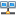 80配置系统信息显示语言  162.4 菜单界面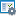 54配置系统管理员16 2.8 帐号口令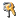 62配置可信主机18 2.2 初始设置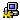 49配置 NetBIOS名字解析功能19 1.7 ARP状态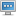 29系统用户管理20 8.2 用户
8.3 用户组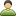 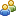 181
183配置管理接口26 3.1 网卡设置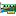 67配置存储设备29 直接使用内置存储器配置文件管理30 2.6 配置管理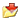 58系统维护与调试32 1.13 测试工具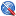 41配置系统重启35 1.2 功能统计重启关闭系统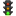 19StoneOS版本升级  362.7 升级管理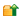 60许可证管理40 2.1 许可证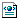 47简单网络管理协议（SNMP）42 4.6 SNMP服务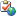 91HSM代理49 本版本暂无，山石自有产品网络时间协议（NTP）51 2.5 本地时间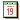 56配置时间表功能54 5.2 时间对象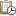 95配置监测对象56 3.1 网卡设置 监控缺省网关67系统监控报警59 1.14 系统日志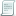 43第 5章 StoneOS系统结构61 A功能简介8StoneOS系统介绍  61A功能简介8接口61 3.1 网卡设置67安全域  613.1 网卡设置67VSwitch61 3.4 网桥设置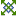 74VRouter61 3.1 网卡设置67策略62 5基础策略93VPN63 五、远程接入篇178数据包处理流程63 A功能简介8Deny Session 功能65 5.4 会话对象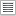 99IP包数据处理选项67 5.7 总控策略 内置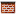 105第 6章 安全网关应用模式70 <见下>应用模式介绍70 <见下>VSwitch介绍70 3.4 网桥设置74基本概念说明70 3.4 网桥设置74VSwitch中的转发规则  713.4 网桥设置74透明应用模式72 2.2 初始设置49混合应用模式72 2.2 初始设置49路由应用模式73 2.2 初始设置49查看 MAC表信息73 1.7 ARP状态29配置 VSwitch74 3.4 网桥设置74Virtual Wire功能74 硬件设备BIOS设置透明模式下的 VLAN透传76 3.3 VLAN
3.4 网桥设置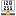 72
74配置 VRouter78 3.1 网卡设置
3.6 路由设置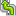 67
78第 7章 安全网关网络部署模式  802.2 初始设置49第 8章 域85 3.1 网卡设置67第 9章 接口87 3.1 网卡设置67第 10章 地址111 5.1 地址对象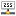 93第 11章 服务115 5.7 总控策略105第 12章 策略124 5.7 总控策略
8.3 用户组105
183第 13章 安全控制134 <见下>安全控制介绍134 <见下>主机防御134 4.1 ARP服务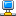 82主机黑名单  1345.1 地址对象93IP-MAC 绑定137 4.1 ARP服务82DHCP监控  1391.12 实时监控
1.8 流量统计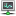 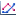 39
31ARP防御143 4.1 ARP服务82第 14章 认证、授权与计费144 8用户认证179第 15章 802.1X 认证协议162 本版本暂无第 16章 Web认证171 5.7 总控策略
8.3 用户组105
183第 17章 网络地址转换178 5.6 NAT策略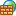 103第 18章 应用层识别与控制190 6.2 特殊应用功能设置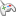 111第 19章 IPSec 协议194 10.1 IPSEC VPN总体设置
10.2 IPSEC VPN本机设置
10.3 IPSEC VPN网关
10.4 IPSEC VPN连接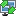 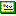 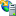 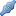 199
202
204
206第 20章 Secure Connect VPN 227本版本暂无，山石自有产品第 21章 拨号 VPN293 9.1 PPTP总体设置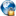 191第 22章 PnPVPN  3109.1 PPTP总体设置191第 23章 GRE协议  3229.1 PPTP总体设置191第 24章 L2TP协议330 9.1 PPTP总体设置191SSLVPN11.1 SSL接入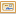 11.2 SSLVPN总体设置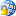 208210第 25章 攻击防护351 5.7 总控策略 内置105第 26章 交换369 3.4 网桥设置74第 27章 路由378 3.1 网卡设置
3.6 路由设置67
78第 28章 网络参数428 <见下>网络参数介绍428 <见下>DNS  4283.7 DNS解析80DDNS434 4.4 DDNS服务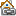 88DHCP437 4.3 DHCP服务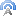 86PPPoE443 9.3 PPPOE总体设置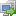 195第 29章 虚拟系统450 使用UTMWALL-VM虚拟机第 30章 QoS管理  4655.5 QoS对象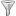 101第 31章 PKI配置  51510.2 IPSEC VPN本机设置
8.2 用户 用户证书
2.8 帐号口令 管理员证书202
181
62第 32章 高可靠性529 3.5 双机热备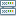 76第 33章 病毒过滤546  6.24 防病毒引擎
6.10 WEB内容过滤
6.14 防病毒例外
6.16 POP3代理过滤
6.17 SMTP代理过滤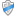 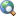 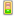 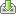 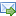 155
128
136
140
142第 34章 入侵防御系统556 7 入侵检测与防御162第 35章 网络行为控制568 <见下>概述  568<见下>功能介绍568 <见下>对象配置570 6.6 DNS&URL库
6.8 WEB代理过滤 HTTPS代理
6.3 网络审计
6.4 WEB审计过滤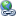 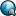 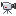 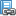 119
124
113
115URL过滤589 6.4 WEB审计过滤
6.9 WEB代理过滤规则
6.6 DNS&URL库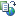 115
126
119网页关键字  5946.12 关键词规则
6.13 关键词例外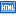 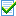 132
134Web 外发信息  5986.4 WEBPOST审计日志
6.4 WEB审计过滤
6.9 WEB代理过滤规则115
115
126邮件过滤603 6.26 防垃圾邮件引擎
6.16 POP3代理过滤
6.17 SMTP代理过滤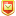 159
140
142网络聊天611 6.18 MSN审计过滤
6.19 QQ审计过滤
6.2 特殊应用功能设置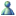 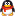 144
146
111应用行为控制615 6.2 特殊应用功能设置
6.4 WEB审计过滤
6.15 FTP代理过滤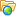 111
115
138日志管理620 1.15 日志统计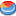 45第 36章 统计649 1.15 日志统计45第 37章 日志665 1.15 日志统计45第 38章 GTP防护  677本版本暂无第 39章 IPv6685 本版本暂无